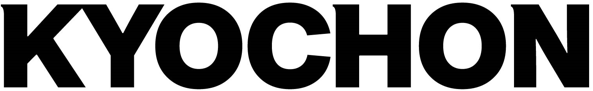 Introduction of International BusinessThank you for your interest in the international business of Kyochon F&B. 1.The basic international business model: Master FranchiseThe Master Franchise has exclusive right to represent Kyochon in the designated area. Master Franchisee must have F&B experience and its own management team to develop Kyochon business . Unfortunately, we do not offer single unit franchisee outside of Korea.2. Requirements of Master Franchise applicantsThe above requirements are conditions of Kyochon’s Master franchise partner. The final decision will be made through an internal review considering the comprehensive aspects.3. Benefits of Mater Franchise PartnerExclusive right to use Kyochon brand in the designated areaExclusive right to use Kyochon’s various sauces and powders & develop localized menuRegular support from the HQ (Providing cooking and service training & Store operation support)Provide Kyochon’s unique interior & exterior design and all other drawing design support4. Applicant process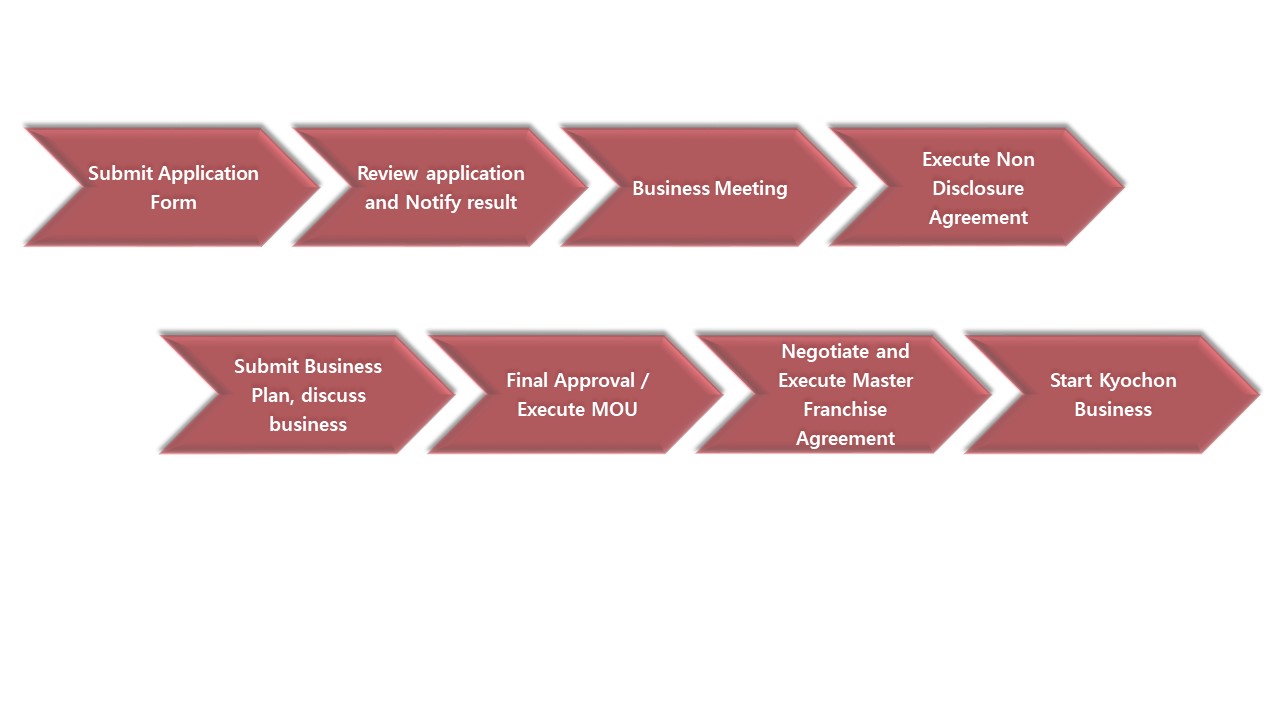 The terms and conditions are negotiable. The specific details will be discussed after the meeting process.Master Franchise Application1. Personal information2. Company information3. Financial information (Based on last year standard)Provide us, if any, with detailed information regarding the financial information that will help us understand your business.4. Motivation for Business Application5. F&B experience6. Local Market understanding7. Kyochon Business Plan & Investment information8. Additional Documents (Attachments)(Required)  Business License (affidavit)(Required)  Company profile(Others) I hereby confirm that the above information is true and complete to the best of my knowledge. I acknowledge that any false statement on this application shall be considered sufficient cause to deny any further consideration or cause revocation of any signed agreement with Kyochon F&B.[Personal Information Collection and Usage Agreement]Purpose of collection and usage of personal informationManagement of the applicantPersonal Information CollectedName (Korean/English), Company, Title, Contact, E-mail, Year established, Address, Business license, Financial information, F&B experience, Nationality and etc which written in the application and Attachments.Possession Period3 yearsRight to refuse consentYou, the applicant have the right to refuse consent for the collection and usage of personal information, and if you refuse consent, there may be restrictions or disadvantages in accepting and reviewing the business applicationLocal registered corporationAt least 3 years business experience in F&B industry, and/or franchise industryComprehensive understanding of local marketSufficient financial ability to expand Kyochon businessExperienced in store developmentFor the Master Franchise business, please be aware of the above information and submit the [Application Form] to: overseas@kyochon.comNameContactTitleEmailDesired TerritoryName of companyAddressWebsiteType of businessType of organization(Legal status)□ Limited company			□ Corporation□ Joint Venture (Investment rate :    %)     □ Other (_____________)Year establishedName of brandsNumber of employeesSubsidiary / Affiliate□  YES (Name of Subsidiary/Affiliates :                       )□  NOAssetsUSD              (     Year) (Please state the currency used)EquityUSD              (     Year)LiabilitiesUSD              (     Year)Gross salesUSD              (     Year)Operating profits (%)USD             / Rate       %  (      Year)Net ProfitsUSD              (      Year)▶How did you get to know Kyochon chicken? □ Visit store (location:           )	□ Website/SNS	□ Introduced by Aquaintace□ Other (Explain)  _______________________▶Describe in detail the motive for wanting to carry out Kyochon overseas business._________________________________________________________________________________________________________________________________________________________________________________________________________________________________________________________▶Do you have any restaurant and/or F&B management experience?        □ YES     □ NO▶If “YES”, please describe the details as follows : * Name of Brand:* Type of contract: 	□ Franchise store		     □ Franchise direct management store			□ Personal brand established     □ etc (                     )* Operation period: * Other: ▶Is the representative or applicant of the desired country nationality?	□ YES	□ NO▶Is the representative or applicant residing in the desired country?	□ YES	□ NO▶Please describe the details about your Local Market understanding :
____________________________________________________________________________________________________________________________________________________________________________________________________________________________________________________________▶Please indicate in order of preferences, the Territory where you wish to develop stores and describe how you would run Kyochon stores.* Country (             )	City/Region (                  )   * Number of stores (              )▶ How much capital do you have available to invest in Kyochon business?▶ How long will it take to raise capital? (        month(s))▶Do you have any business partners or investors involved?               □ YES     □ NO* If “YES”, please provide details:▶Please provide other information that we can refer to:________________________________________________________________________________________________________________________________________________________________________Applicant  :___________________ (signature) Date  :__________________All information will be kept strictly confidential and used for the purpose of reviewing only. It may not be processed if some information is not properly responded, or supplements are missing. And you understand that omission or misrepresentation of information in this form may result in disapproval. Kyochon F&B collects personal information according to the “Personal Information Protection Act” of the details below. Please carefully read the information below and make a decision whether or not you agree with the collection and usage of personal information.I agree to the collection and usage of my personal information as above.Agree □  Disagree  □Date  :_______/_______/_______ Name  :_____________________ (signature)